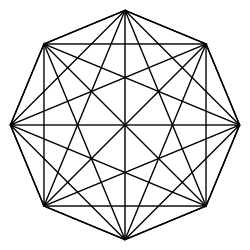 1.	What has an endpoint and goes forever in one direction?2.	What is it called when a segment goes forever in two directions?3.	What is impossible to do from a point and still be on the point?4.	How many dimensions does a point have?5.	What are the points at the end of a segment called?6.	What is represented with a dot and can be used with a partner to form a line segment?7.	How many dimensions does a line segment have?8. 	What do two letters with a line segment over them mean?9.	How far can you move on a line segment?10.	What is the symbol for a ray?11.	What did Mr. Khan say we could have used as a name for a point?12.	What is the difference between a line segment and a line?13.	How many ways are there to name a line segment?14.	What has two dimensions and goes forever in those dimensions?15.	How thick is a plane?16.	Thinker – If two rays have the same endpoint what is created?